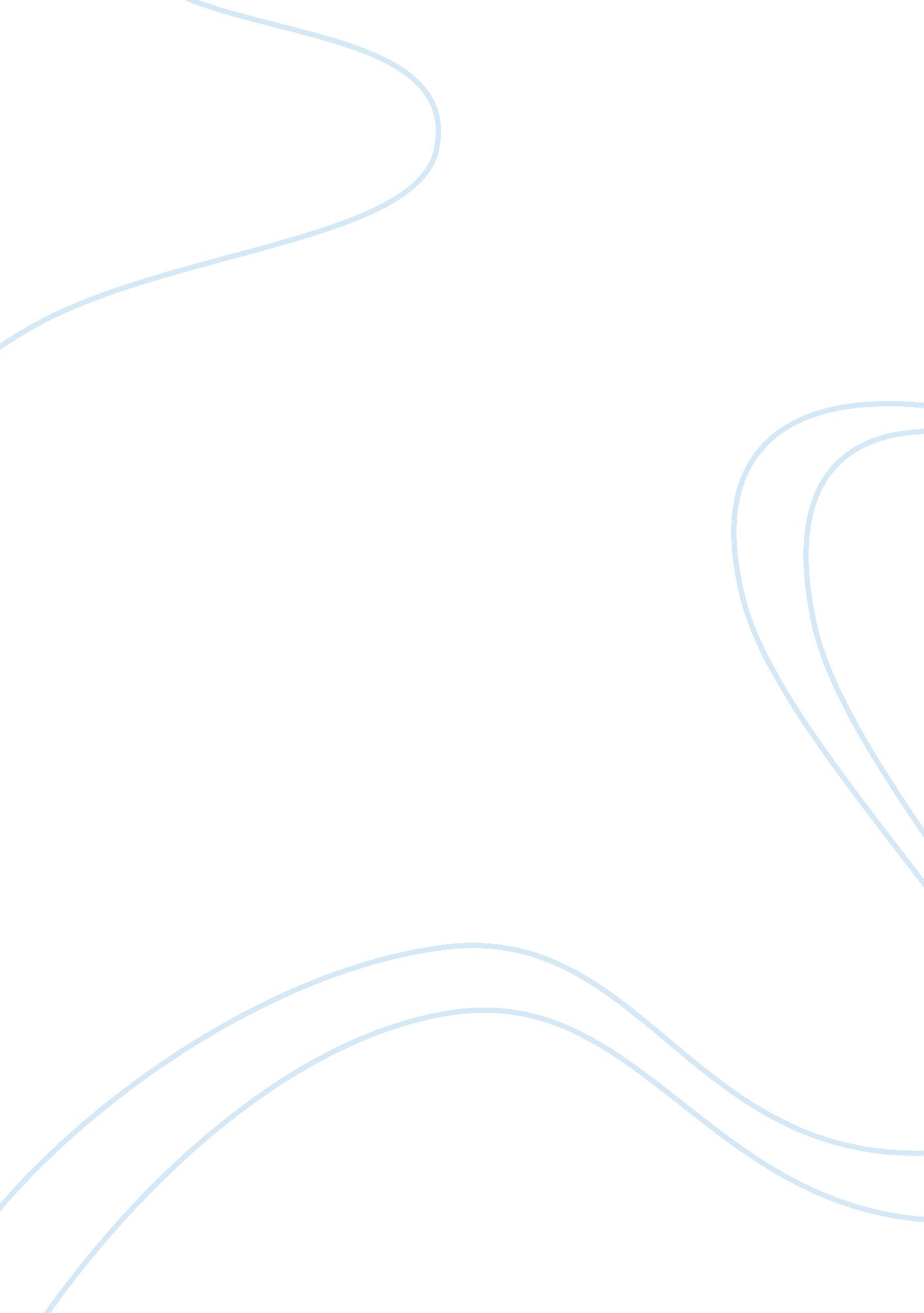 Government 1 - dissertation example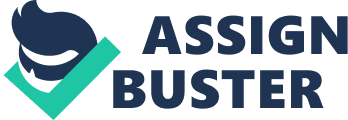 Government 1 Government There is no doubt that the history of America would have been different, if Georgia and the Carolinas had stayed out of the union. The success of the union is due to the fact that all warring states of the United States of America solved the differences that existed amongst them amicably (McCullough, 2005). If Georgia and the Carolinas had stayed out of the union, it would have been written in the history of America that these regions separated from the union due to the difference in ideologies and principles that existed between them and the member states of the union. It should be noted that Georgia and the Carolinas were two regions that supported slavery and their decision to stay out of the union would have been due to their refusal to abolish slavery at some point in the history of America. Thus, it would have been written in the history of America that Georgia and the Carolinas stayed out of the union as they refused to abolish slavery in their own territories. America would have tried to use force to bring these territories back to them and these would have also been written in the history of America. If Georgia and Carolina had stayed out of the union, it would have been that slavery was what divided America. Thus, slavery would have been the political divisive factor that made Georgia and the Carolinas to stay out of the union. The United States of America would not in any way have succeeded without a written constitution. If there is anything that is keeping the United States of America together, it is in the fact that they have a written constitution (Taylor, 2001). If there was no written constitution in the United States, there would not be law and order in the country. The fact that the leaders and other citizens of the country know that they must not do things that are not contrary to what was written in the constitution plays a great part in the survival of the country. It could then be argued that, if there was no written constitution that citizens of the United States of America were made to live by, the country would not have recorded the immense successes it has been witnessing till date. Thus, the survival of the United States is largely dependent on the fact that they have a written constitution. There would be some effects of Texas using a more typical state constitution. If Texas used a more typical state constitution, it would mean that they would not be taking orders from the federal government. Texas would now be a self-governing body and the benefits of this would be felt only if they have a very efficient executive branch. The benefits of Texas having a very efficient state government would help the indigenes of the state as less taxes would be placed on the people, governance would be more effective and it would lead to productivity of the people. Nonetheless, a more active state government in Texas also have its negative consequences as Texas would now be seen as a state that has become a threat to the sovereignty of the United States. It should also be pertinent to note that the fact that Texas was a state that encouraged slavery would mean they would look for ways to institutionalize some form of slavery in their written constitution. Thus, if Texas used a more typical constitution, a caste system would be created that would see the upper class oppressing the lower class. References McCullough, D. (2005). 1776. New York: Simon & Schuster Taylor, A. (2001). American Colonies: The Settling of North America. New York: Penguin 